О создании оперативной группы комиссии по предупреждению и ликвидации чрезвычайных ситуаций и обеспечению пожарной безопасности Слободо-Туринского муниципального районаВ соответствии с Федеральным законом от 04 декабря 2006 года № 206-ФЗ «О внесении изменений в Федеральный закон «О защите населения и территорий от чрезвычайных ситуаций природного и техногенного характера», постановлением Правительства Свердловской области от 28.10.2005 № 139-ПП «О Свердловской областной подсистеме единой государственной системы предупреждения и ликвидации чрезвычайных ситуаций» («Областная газета», 12.03.2005 № 64-65) с изменениями, внесенными постановлениями Правительства Свердловской области от 16.08.2005 № 666-ПП («Областная газета» от 23.08.2005 № 256), от 19.02.2007 № 116-ПП («Областная газета» от 27.02.2007 № 57-58), постановлением Правительства Свердловской области от 20.04.2011 № 438-ПП «О внесение изменений в постановление Правительства Свердловской области от 25.03.2004 № 201-ПП», в целях приведения нормативных правовых актов Слободо-Туринского муниципального района в соответствие с законодательством Российской Федерации,ПОСТАНОВЛЯЕТ:1. Создать оперативную группу комиссии по предупреждению и ликвидации чрезвычайных ситуаций и обеспечению пожарной безопасности Слободо-Туринского муниципального района.2. Утвердить: 2.1. Состав оперативной группе комиссии по предупреждению и ликвидации чрезвычайных ситуаций и обеспечению пожарной безопасности Слободо-Туринского муниципального района (приложение № 1).2.2. Положение об оперативной группы комиссии по предупреждению и ликвидации чрезвычайных ситуаций и обеспечению пожарной безопасности Слободо-Туринского муниципального района (приложение № 2).3. Опубликовать настоящее постановление в общественно-политической газете Слободо-Туринского муниципального района «Коммунар» и разместить на официальном сайте Администрации Слободо-Туринского муниципального района в информационно-телекоммуникационной сети «Интернет» http://slturmr.ru/.4. Контроль за исполнением настоящего постановления возложить на заместителя Главы Администрации Слободо-Туринского муниципального района Казакова В.И.ГлаваСлободо-Туринского муниципального района                                        В.А. БедулевПРИЛОЖЕНИЕ № 1к постановлению АдминистрацииСлободо-Туринскогомуниципального районаот 28.02.2020 № 79Составоперативной группы комиссии по предупреждению и ликвидации чрезвычайных ситуаций и обеспечению пожарной безопасности Слободо-Туринского муниципального районаПРИЛОЖЕНИЕ № 2к постановлению АдминистрацииСлободо-Туринскогомуниципального районаот 28.02.2020 № 79ПОЛОЖЕНИЕоб оперативной группе комиссии по предупреждению и ликвидации чрезвычайных ситуаций и обеспечению пожарной безопасности Слободо-Туринского муниципального районаОбщие положенияОперативная группа комиссии по предупреждению и ликвидации чрезвычайных ситуаций и обеспечению пожарной безопасности Слободо-Туринского муниципального района (далее - оперативная группа КЧС и ОПБ) является нештатным органом управления, действующим при возникновении (угрозе возникновения) чрезвычайных ситуаций природного и техногенного характера.Оперативная группа КЧС и ОПБ проводит оценку обстановки в зоне чрезвычайных ситуаций, анализирует сложившуюся ситуацию, вырабатывает предложения в КЧС и ОПБ Слободо-Туринского муниципального района на дальнейшие действия, координирует деятельность сил и средств, привлекаемых для проведения аварийно-спасательных и других неотложных работ.Оперативная группа КЧС и ОПБ приводится в готовность на основании устного распоряжения Главы Слободо-Туринского муниципального района,  председателя КЧС и ОПБ.Оповещение личного состава, входящего в состав оперативной группы КЧС и ОПБ, осуществляется дежурным диспетчером МКУ «ЕДДС» Слободо-Туринского муниципального района (далее – ЕДДС), контроль за прибытием осуществляет руководитель оперативной группы.В своей деятельности оперативная группа руководствуется федеральными законами, постановлениями и распоряжениями Правительства Российской Федерации, законами Свердловской области, решениями Думы Слободо-Туринского муниципального района, постановлениями и распоряжениями Главы Слободо-Туринского муниципального района, а также настоящим Положением.2. Функции оперативной группы КЧС и ОПБОперативная группа КЧС и ОПБ осуществляет следующие функции:- обеспечивает сбор и анализ оперативной обстановки;- проводит разведку в районе чрезвычайной ситуации, пожара (далее - район ЧС);- оценивает масштаб ЧС и прогноз развития обстановки;- организует проведение аварийно-спасательных и других неотложных работ в районе ЧС;- руководит действиями сил, проводящих аварийно-спасательные работы, а также организацию их обеспечения необходимыми средствами;- готовит предложения председателю КЧС и ОПБ по ликвидации (локализации) ЧС.3. Порядок деятельности оперативной группы КЧС и ОПБ3.1. В режиме повседневной деятельности информация об угрозе или возникновении ЧС поступает на пульт диспетчера ЕДДС Слободо-Туринского муниципального района  установленным порядком, принимается и обрабатывается дежурным диспетчером.Члены оперативной группы КЧС и ОПБ находятся на рабочих местах и выполняют свои функциональные обязанности в соответствии с занимаемой должностью.3.2. В режиме повышенной готовности:- оперативная группа приводится в готовность для выдвижения в район предполагаемой ЧС;- проводится прогнозирование развития обстановки и подготовка предложений по предотвращению ЧС, ее локализации и ликвидации.3.3. В режиме чрезвычайной ситуации:- оперативная группа выдвигается в район ЧС для оценки обстановки в районе ЧС, прогнозирования ее дальнейшего развития, координации действий сил и средств по ликвидации ЧС или непосредственного руководства работами;- вырабатывает предложения по локализации и ликвидации ЧС, защите населения и окружающей среды в районе бедствия;- осуществляет реализацию принятых председателем КЧС и ОПБ решений;- организует взаимодействие с органами местного самоуправления, силами и средствами звена Слободо-Туринской территориальной подсистемы Российской системы предупреждения и действий в чрезвычайных ситуациях (ТТП РСЧС), привлекаемыми к ликвидации ЧС;- ведет учет данных обстановки, принятых решений, отданных распоряжений и полученных донесений в хронологической последовательности;- готовит предложения об использовании всех видов резервов;- контролирует оповещение населения о ЧС, принимает участие в планировании и организации эвакуации населения из районов ЧС;- всю текущую информацию с места ЧС докладывает председателю КЧС и ОПБ района, диспетчеру ЕДДС Слободо-Туринского муниципального района и действует согласно их указаниям.4. Функциональные обязанности членов оперативной группы4.1. Начальник оперативной группы обязан:- уточнить обстановку и задачу по дальнейшим действиям у председателя КЧС и ОПБ района;- довести до личного состава оперативной группы сложившуюся обстановку и поставить задачу;- проверить готовность оперативной группы к выполнению поставленной задачи, доложить председателю КЧС и ОПБ района о готовности оперативной группы;- организовать прогнозирование масштабов ЧС и последствий возможной обстановки;- поддерживать устойчивую связь с вышестоящими и подчиненными органами управления, ЕДДС;- постоянно осуществлять сбор данных, анализ и оценку обстановки, своевременно докладывать главе района, председателю КЧС и ОПБ района расчеты, выводы и предложения;- осуществлять оценку объема и характера предстоящих аварийно-спасательных и других неотложных работ, вести учет их выполнения;- обеспечивать поддержание непрерывного взаимодействия между органами управления, силами РСЧС;- своевременно доводить распоряжения председателя КЧС и ОПБ района до органов управления сил и средств, участвующих в ликвидации ЧС;- своевременно докладывать председателю КЧС и ОПБ района о принятых решениях, поставленных подчиненным задачах и их выполнении;- постоянно информировать об обстановке, принимаемых мерах взаимодействующие и соседние органы управления;- принимать меры для повышения устойчивости связи и непрерывности управления.4.2. Заместитель начальника оперативной группы обязан:4.2.1. До выезда в район ЧС:- проверить экипировку оперативной группы;- организовать и поддерживать связь с ЕДДС по действующим каналам связи.4.2.2. В районе ЧС:- установить должностных лиц (объекта) – руководителей организации, мероприятий по ликвидации ЧС;-уточнить время, место, причину и характер ЧС;-уточнить, какие мероприятия выполнены для организации и проведения аварийно – спасательных и других неотложных работ (далее – АСДНР);-информировать диспетчера ЕДДС об обстановке в районе ЧС;-определить место размещения (развертывания) пункта управления оперативной группы, организовать дежурство членов оперативной группы;-при необходимости уточнить место питания и отдыха членов оперативной группы.4.2.3. При наводнениях,  угрозе подтопления и затопления:- проанализировать, какую угрозу и для кого представляет;- определить характер угрозы (наличия) подтопления, затопления в районе ЧС (сколько и каких строений пострадало, количество пострадавших людей, количество пострадавших животных);- установить необходимость проведения эвакомероприятий;- уточнить (при необходимости) способы, время, порядок и места эвакуации людей и животных;- уточнить способы доведения до сведения населения (при проведении эвакомероприятий) порядка действий и правил осуществления эвакуации;- уточнить наличие команд для подрыва льда;- уточнить наличие и готовность медицинских сил и средств;- уточнить наличие и готовность сил и средств спасения;- уточнить проведение мероприятий (при необходимости) по защите сельхозугодий, кормов;- уточнить принятие мер по охране общественного порядка в пунктах проведения эвакуации;-определить, какие силы и средства необходимо привлечь дополнительно.4.2.4. При авариях на химически опасных объектах:- до выезда в район ЧС уточнить вид АХОВ, а также состояние атмосферы в районе ЧС (направление и скорость ветра);- уточнить время, место, вид и количество выброса (вылива) АХОВ;- уточнить зоны загрязнения и заражения;- уточнить необходимость проведения эвакомероприятий;- проверить организацию (при необходимости) эвакомероприятий (количество эваконаселения; способы эвакуации; наличие транспорта; оповещение эваконаселения и доведение до него порядка и правил эвакуации; обеспечение эваконаселения предметами первой необходимости; места и условия расселения эваконаселения);- уточнить наличие медицинских подразделений и порядок оказания медицинской помощи пораженным;- уточнить наличие и готовность средств и материалов для ликвидации ЧС;- определить, какие дополнительно силы и средства необходимо привлечь.4.2.5. При авариях на пожаро - и взрывоопасных объектах:- уточнить время, место и характер аварии;- проверить проведение мероприятий по защите персонала и населения (оповещение о возникновении ЧС; обеспечение персонала средствами индивидуальной защиты; планирование и проведение (при необходимости) эвакомероприятий);- определить необходимость привлечения дополнительных сил и средств.4.2.6. При крупномасштабных пожарах в населенных пунктах:- уточнить место и время пожара;- уточнить метеоданные (направление и скорость ветра) в районе ЧС;- уточнить направление распространения пожара и зоны загазованности;- уточнить организацию оповещения и эвакуации населения (при необходимости);- уточнить организацию спасения материальных ценностей;- определить необходимость привлечения дополнительных сил и средств.4.2.7. Лесные пожары:- уточнить метеоданные (направление и скорость ветра) в районе ЧС;- уточнить организацию контроля за направлением распространения пожара, задымленности;- уточнить, представляет ли пожар угрозу населению;-уточнить организацию эвакомероприятий;-уточнить наличие всех видов водоисточников, их емкость и возможность использования для тушения пожара;-определить необходимость привлечения дополнительных сил и средств.4.3. Член оперативной группы обязан:- организовать связь между оперативной группой и председателем КЧС и ОПБ, ЕДДС, а также с органами управления сил и средств, участвующими в ликвидации ЧС;- участвовать в работе по определению масштабов, анализа и оценки данных реально сложившейся обстановки в районе ЧС;- обеспечить своевременную передачу сигналов, команд, распоряжений и докладов по всем видам связи;- своевременно и в срок выполнять задачи, поставленные начальником оперативной группы или его заместителем.5. Права оперативной группы КЧС и ОПБОперативная группа КЧС и ОПБ имеет право:- принимать решения в пределах своей компетенции по вопросам предотвращения возникновения и ликвидации последствий чрезвычайных ситуаций непосредственно на месте происшествий, в районах бедствий и зонах ЧС;- привлекать в установленном порядке при возникновении чрезвычайных ситуаций силы и средства, транспорт, средства связи и материально-технические ресурсы предприятий, учреждений и организаций, независимо от ведомственной принадлежности и форм собственности, для выполнения работ по предотвращению и ликвидации чрезвычайных ситуаций.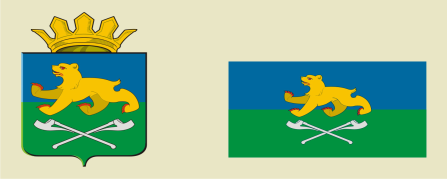 АДМИНИСТРАЦИЯ СЛОБОДО-ТУРИНСКОГОМУНИЦИПАЛЬНОГО РАЙОНАПОСТАНОВЛЕНИЕ АДМИНИСТРАЦИЯ СЛОБОДО-ТУРИНСКОГОМУНИЦИПАЛЬНОГО РАЙОНАПОСТАНОВЛЕНИЕ от  28.02.2020№ 79с. Туринская Слободас. Туринская Слобода№ п/пФ.И.О.Должность№ п/пФ.И.О.Должность1231.КазаковВикторИвановичзаместитель Главы Администрации Слободо-Туринского муниципального района, руководитель оперативной группы;2.Нежданов Константин Анатольевичначальник ГКПТУ СО «ОПС СО №12» ПЧ 12/3, заместитель руководителя оперативной группы(по согласованию);3.АгеевНиколай Владимировичзаведующий отдела по ГО и ЧС Администрации Слободо-Туринского муниципального района;4.ХомченкоАртемВасильевичначальник ОП №27 МО МВД России «Байкаловский» (по согласованию);5.ХрамцоваСветланаГеннадьевнаглавный врач ГБУЗ СО «Слободо-Туринская районная больница » (по согласованию);6.ЕрмаковИгорьНиколаевичдиректор МКУ «ЕДДС» Слободо-Туринского муниципального района;7.Мозырев ИгорьГеннадьевичдиректор МУП «Слободо-Туринского ЖКХ Плюс»8.Устинов Сергей Владимировичспециалист 1 категории отдела по ГО и ЧС Администрации Слободо-Туринского муниципального района